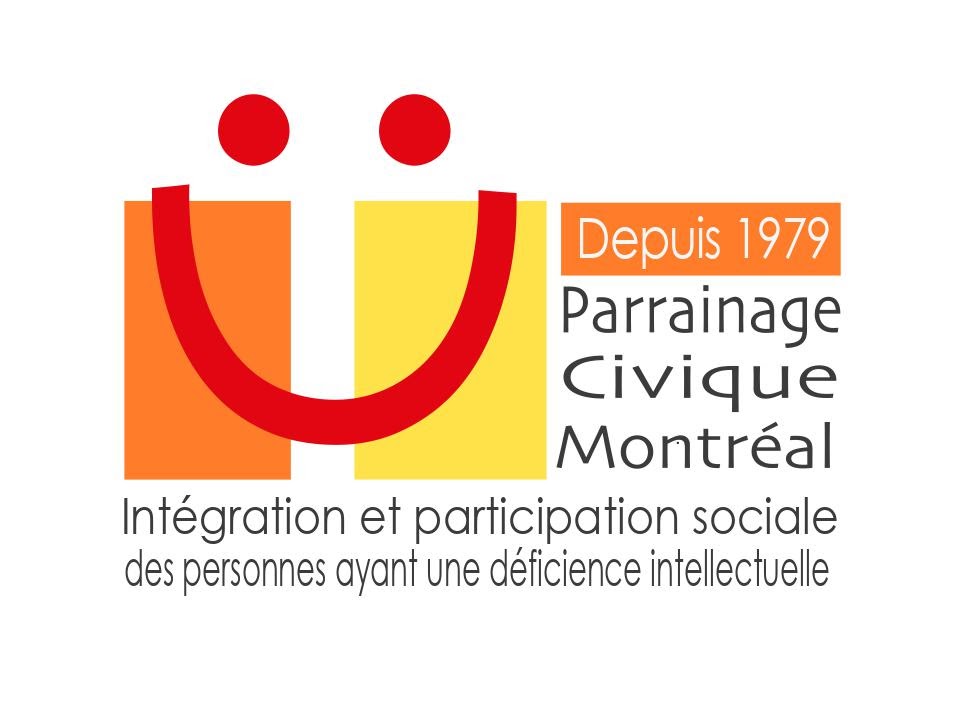 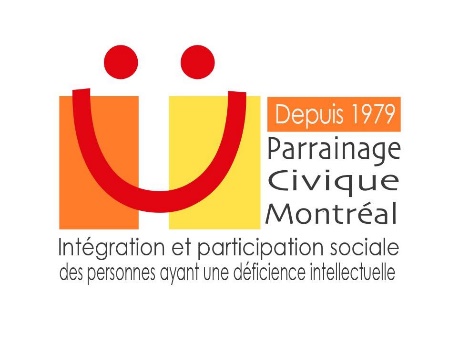 Politique d’admissibilité des personnes filleulesCertains comportements ou attitudes préjudiciables aux personnes impliquées dans la relation de jumelage peuvent être des facteurs d’exclusion.Pour bénéficier des services du Parrainage Civique, la personne doit respecter certains critères : 1. Personne vivant avec une déficience intellectuelle et/ou trouble du spectre de l’autisme âgée d’au moins 18 ans. 2. Présenter une demande sur une base volontaire. La personne peut toutefois avoir été recommandée par une autre organisation, encouragée à nous contacter ou être accompagnée dans sa démarche.3. Avoir le goût et l’intérêt de développer une relation d’amitié respectueuse avec un bénévole.4. Savoir se comporter de façon adéquate en société. 5. Ne pas présenter de trouble de comportement majeur : agressivité, violence physique et psychologique, perversion, pédophilie, manipulation.6. Démontrer une certaine stabilité (par exemple sur le plan du lieu de résidence, des activités, des relations).7. Fournir toutes les informations concernant l’état de santé de la personne filleule, ainsi que tous changements (exemples : nouveau diagnostic, nouvelle médication, etc.) 8. Ne posséder aucun antécédent judiciaire.9. Être exempt de tout problème d’alcoolisme ou de toxicomanie depuis 3 ans.10. Démontrer que le besoin exprimé par la personne correspond à notre mission. Il ne s’agit pas du remplacement d’un service non disponible ou non rendu par d’autres ressources (ex. : visite d’amitié, d’accompagnement, de répit ou d’aide familiale).11. Avoir un contact d’urgence. La responsable de l’intégration de l’organisme se réserve le droit de refuser une personne si elle ne peut pas assurer sa propre sécurité ou qu’elle nécessite une prise en charge trop lourde pour les agents du PCM.À noter : un jumelage peut prendre parfois plusieurs années avant de se réaliser. Merci de votre précieuse collaboration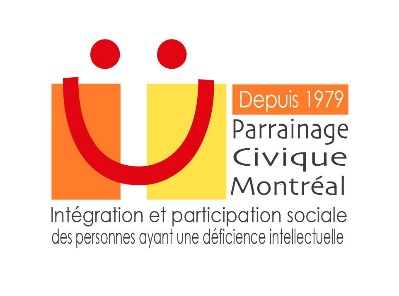 CONSENTEMENT J'affirme avoir mis au courant les parents ou les tuteurs légaux de _________________________  (nom de la personne filleule) de la demande de service faite auprès de Parrainage Civique Montréal.J'affirme également que ces derniers sont en accord avec un éventuel jumelage entre _________________________ (nom de la personne filleule) et un(e) bénévole de cet organisme.En foi de quoi, ce document a été signé à __________________ , le _____________ 202___._____________________________________________________		Signature de la personne filleule ou du responsable____________________________________________________Si autre que la personne filleule : fonction ou lien avec la personne filleule ci-haut nommée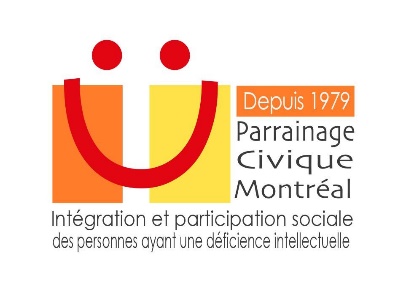 Montréal, le _______________________________________Objet : Engagement entre PCM et la personne responsable de _______________________ (nom de la personne filleule)Chère Madame, cher Monsieur,Parrainage Civique Montréal (PCM) est un organisme sans but lucratif qui consacre, depuis 1979, ses efforts à intégrer dans la communauté des personnes ayant une déficience intellectuelle. À ce jour, plus d'un millier de personnes de la grande région de Montréal ont bénéficié directement de nos services de soutien, de consultation et de formation. Les citoyens bénévoles jouent un rôle fondamental auprès de notre clientèle. Ce sont principalement  des membres de la communauté,  qui ont le désir de partager du temps, des loisirs et une belle relation d'amitié avec des personnes ayant des besoins spécifiques. PCM s’est doté de critères afin que les personnes en liste d’attente puissent maintenir leur inscription. Toute personne, inscrite sur la liste d’attente, doit répondre aux 3 critères suivants afin de demeurer sur la liste : participer à une des activités organisées pour les personnes qui sont en attente d’un jumelage, et ce, à chaque année (voir le calendrier du Parrainage),actualiser la demande de service de la personne sur la liste d’attente tous les ans afin de maintenir le dossier à jour. Payer son adhésion annuel de $12 pour être membre régulier du PCM et ainsi bénéficier des activités des membres même lorsqu’en attente de votre membership.Pour les personnes en liste d’attente, le fait d’omettre de répondre à un ou deux de ces critères, oblige le PCM à fermer le dossier de cette personne. De plus, cette personne devra attendre un minimum d’un an avant de faire une nouvelle demande de service auprès de PCM.C’est dans cette optique que PCM souhaite un engagement de votre part afin de vous assurer que ________________________________ (nom de la personne filleule) répondra aux 3 critères énoncés plus haut. De plus, nous aimerions que vous nous teniez au courant des changements dans le dossier de _______________________________ (tout changement d’adresse, de numéro de téléphone, d’éducateurs, de CRDI et/ou tout nouveau détail concernant sa santé).Merci de votre collaboration auprès de PCM.En foi de quoi, ce document a été signé à _________________ , le ____________ 202 ____.Responsable de la personne filleule : __________________________________________Responsable du Programme d’intégration : ______________________________________ 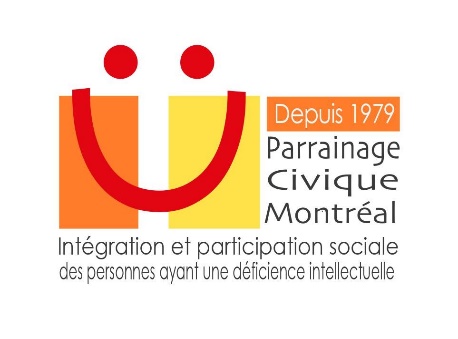 Autorisation échange de renseignements personnelsPERSONNE FILLEULEJe soussigné(e) : ____________________________________________________________(nom de la personne filleule en lettre moulées)Adresse : ___________________________________  Ville : __________________________Code postal : ______________________________  Téléphone : _______________________Autorise, par la présente, Parrainage Civique Montréal, à échanger des informations me concernant avec ma marraine/mon parrain, mes intervenants, ma famille et/ou toute autre personne pertinente.  Cette autorisation est valable aussi longtemps que je ne donne un avis contraire, par écrit.En foi de quoi, ce document a été signé à _________________ , le _____________ 202 ___.___________________________________	Signature personne filleule ou responsable                                                  _________________________________________________Si autre que la personne filleule : fonction ou lien avec la personne filleule ci-haut nommée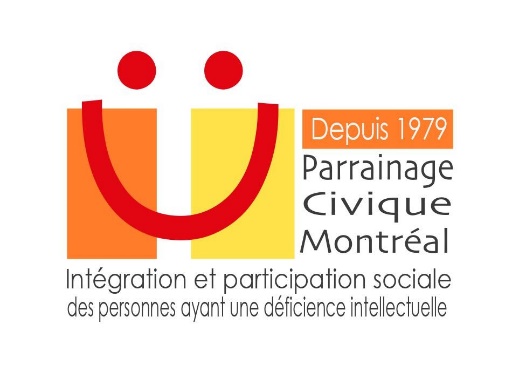 FICHE D’AUTORISATION PUBLICATION PHOTO / VIDÉOJe soussigné(e) : ____________________________________________________________ (nom de la personne filleule en lettre moulées)Adresse : ___________________________________  Ville : __________________________Code postal : ______________________________  Téléphone : _______________________Autorise, par la présente, Parrainage Civique Montréal à utiliser, à reproduire et à diffuser une photographie de (nom de la personne filleule),  _________________________________ dans le but de faire la publicité de l’organisme, de promouvoir ses activités ou toute autre action jugée pertinente, et ce, sans aucune réclamation de ma part. Cette autorisation est valable aussi longtemps que je ne donne un avis contraire, par écrit.En foi de quoi, ce document a été signé à __________________ , le _____________ 202___.______________________________________________		___________________Signature personne filleule ou responsable                                                  Date                            _________________________________________________Si autre que la personne filleule : fonction ou lien avec la personne filleule ci-haut nomméeDEMANDE DE SERVICE2021-2022Pour des raisons de confidentialité, veuillez nous retourner ce formulaire par courriel à :integration@parrainagemontreal.org ou par la poste à l’adresse suivante :Parrainage Civique MontréalCoordinatrice des programmes d’intégration, jumelage et de la sensibilisation citoyenne Cécile Vargas4450, rue St-Hubert, 3ème étage, bureau 333Montréal, Québec H2J 2W9Ce formulaire de demande de service s'adresse à toute personne désirant être parrainée.  Il est important, pour vous assurer le meilleur service possible, de le compléter en fournissant le plus de détails sur la situation actuelle. Il est à noter que nous communiquerons aux bénévoles potentiels toutes informations pertinentes à la relation de jumelage.Ce formulaire de demande de service s'adresse à toute personne désirant être parrainée.  Il est important, pour vous assurer le meilleur service possible, de le compléter en fournissant le plus de détails sur la situation actuelle. Il est à noter que nous communiquerons aux bénévoles potentiels toutes informations pertinentes à la relation de jumelage.Ce formulaire de demande de service s'adresse à toute personne désirant être parrainée.  Il est important, pour vous assurer le meilleur service possible, de le compléter en fournissant le plus de détails sur la situation actuelle. Il est à noter que nous communiquerons aux bénévoles potentiels toutes informations pertinentes à la relation de jumelage.Ce formulaire de demande de service s'adresse à toute personne désirant être parrainée.  Il est important, pour vous assurer le meilleur service possible, de le compléter en fournissant le plus de détails sur la situation actuelle. Il est à noter que nous communiquerons aux bénévoles potentiels toutes informations pertinentes à la relation de jumelage.Ce formulaire de demande de service s'adresse à toute personne désirant être parrainée.  Il est important, pour vous assurer le meilleur service possible, de le compléter en fournissant le plus de détails sur la situation actuelle. Il est à noter que nous communiquerons aux bénévoles potentiels toutes informations pertinentes à la relation de jumelage.Ce formulaire de demande de service s'adresse à toute personne désirant être parrainée.  Il est important, pour vous assurer le meilleur service possible, de le compléter en fournissant le plus de détails sur la situation actuelle. Il est à noter que nous communiquerons aux bénévoles potentiels toutes informations pertinentes à la relation de jumelage.Ce formulaire de demande de service s'adresse à toute personne désirant être parrainée.  Il est important, pour vous assurer le meilleur service possible, de le compléter en fournissant le plus de détails sur la situation actuelle. Il est à noter que nous communiquerons aux bénévoles potentiels toutes informations pertinentes à la relation de jumelage.Ce formulaire de demande de service s'adresse à toute personne désirant être parrainée.  Il est important, pour vous assurer le meilleur service possible, de le compléter en fournissant le plus de détails sur la situation actuelle. Il est à noter que nous communiquerons aux bénévoles potentiels toutes informations pertinentes à la relation de jumelage.Ce formulaire de demande de service s'adresse à toute personne désirant être parrainée.  Il est important, pour vous assurer le meilleur service possible, de le compléter en fournissant le plus de détails sur la situation actuelle. Il est à noter que nous communiquerons aux bénévoles potentiels toutes informations pertinentes à la relation de jumelage.Ce formulaire de demande de service s'adresse à toute personne désirant être parrainée.  Il est important, pour vous assurer le meilleur service possible, de le compléter en fournissant le plus de détails sur la situation actuelle. Il est à noter que nous communiquerons aux bénévoles potentiels toutes informations pertinentes à la relation de jumelage.Ce formulaire de demande de service s'adresse à toute personne désirant être parrainée.  Il est important, pour vous assurer le meilleur service possible, de le compléter en fournissant le plus de détails sur la situation actuelle. Il est à noter que nous communiquerons aux bénévoles potentiels toutes informations pertinentes à la relation de jumelage.Ce formulaire de demande de service s'adresse à toute personne désirant être parrainée.  Il est important, pour vous assurer le meilleur service possible, de le compléter en fournissant le plus de détails sur la situation actuelle. Il est à noter que nous communiquerons aux bénévoles potentiels toutes informations pertinentes à la relation de jumelage.Ce formulaire de demande de service s'adresse à toute personne désirant être parrainée.  Il est important, pour vous assurer le meilleur service possible, de le compléter en fournissant le plus de détails sur la situation actuelle. Il est à noter que nous communiquerons aux bénévoles potentiels toutes informations pertinentes à la relation de jumelage.Ce formulaire de demande de service s'adresse à toute personne désirant être parrainée.  Il est important, pour vous assurer le meilleur service possible, de le compléter en fournissant le plus de détails sur la situation actuelle. Il est à noter que nous communiquerons aux bénévoles potentiels toutes informations pertinentes à la relation de jumelage.Veuillez, s'il vous plaît, cocher le choix de réponse qui correspond à votre situation Veuillez, s'il vous plaît, cocher le choix de réponse qui correspond à votre situation Veuillez, s'il vous plaît, cocher le choix de réponse qui correspond à votre situation Veuillez, s'il vous plaît, cocher le choix de réponse qui correspond à votre situation Veuillez, s'il vous plaît, cocher le choix de réponse qui correspond à votre situation Veuillez, s'il vous plaît, cocher le choix de réponse qui correspond à votre situation Veuillez, s'il vous plaît, cocher le choix de réponse qui correspond à votre situation Veuillez, s'il vous plaît, cocher le choix de réponse qui correspond à votre situation Veuillez, s'il vous plaît, cocher le choix de réponse qui correspond à votre situation Veuillez, s'il vous plaît, cocher le choix de réponse qui correspond à votre situation Veuillez, s'il vous plaît, cocher le choix de réponse qui correspond à votre situation Veuillez, s'il vous plaît, cocher le choix de réponse qui correspond à votre situation Veuillez, s'il vous plaît, cocher le choix de réponse qui correspond à votre situation Veuillez, s'il vous plaît, cocher le choix de réponse qui correspond à votre situation ☐ Je m'adresse à Parrainage Civique Montréal pour la première fois☐ Je m'adresse à Parrainage Civique Montréal pour la première fois☐ Je m'adresse à Parrainage Civique Montréal pour la première fois☐ Je m'adresse à Parrainage Civique Montréal pour la première fois☐ Je m'adresse à Parrainage Civique Montréal pour la première fois☐ Je m'adresse à Parrainage Civique Montréal pour la première fois☐ Je m'adresse à Parrainage Civique Montréal pour la première fois☐ Je m'adresse à Parrainage Civique Montréal pour la première fois☐ Je m'adresse à Parrainage Civique Montréal pour la première fois☐ Je m'adresse à Parrainage Civique Montréal pour la première fois☐ Je m'adresse à Parrainage Civique Montréal pour la première fois☐ Je m'adresse à Parrainage Civique Montréal pour la première fois☐ Je m'adresse à Parrainage Civique Montréal pour la première fois☐ Je m'adresse à Parrainage Civique Montréal pour la première fois☐ Je suis déjà sur votre liste d'attente (Actualisation de la demande de service)☐ Je suis déjà sur votre liste d'attente (Actualisation de la demande de service)☐ Je suis déjà sur votre liste d'attente (Actualisation de la demande de service)☐ Je suis déjà sur votre liste d'attente (Actualisation de la demande de service)☐ Je suis déjà sur votre liste d'attente (Actualisation de la demande de service)☐ Je suis déjà sur votre liste d'attente (Actualisation de la demande de service)☐ Je suis déjà sur votre liste d'attente (Actualisation de la demande de service)☐ Je suis déjà sur votre liste d'attente (Actualisation de la demande de service)☐ Je suis déjà sur votre liste d'attente (Actualisation de la demande de service)☐ Je suis déjà sur votre liste d'attente (Actualisation de la demande de service)☐ Je suis déjà sur votre liste d'attente (Actualisation de la demande de service)☐ Je suis déjà sur votre liste d'attente (Actualisation de la demande de service)☐ Je suis déjà sur votre liste d'attente (Actualisation de la demande de service)☐ Je suis déjà sur votre liste d'attente (Actualisation de la demande de service)☐ Je désire participer à un nouveau jumelage☐ Je désire participer à un nouveau jumelage☐ Je désire participer à un nouveau jumelage☐ Je désire participer à un nouveau jumelage☐ Je désire participer à un nouveau jumelage☐ Je désire participer à un nouveau jumelage☐ Je désire participer à un nouveau jumelage☐ Je désire participer à un nouveau jumelage☐ Je désire participer à un nouveau jumelage☐ Je désire participer à un nouveau jumelage☐ Je désire participer à un nouveau jumelage☐ Je désire participer à un nouveau jumelage☐ Je désire participer à un nouveau jumelage☐ Je désire participer à un nouveau jumelageSignature de la personne filleule ou de son représentant légalSignature de la personne filleule ou de son représentant légalSignature de la personne filleule ou de son représentant légalSignature de la personne filleule ou de son représentant légalSignature de la personne filleule ou de son représentant légalSignature de la personne filleule ou de son représentant légalSignature de la personne filleule ou de son représentant légalSignature de la personne filleule ou de son représentant légalSignature de la personne filleule ou de son représentant légalDateDateDateDateDatePERSONNE FILLEULE (désirant être parrainée)PERSONNE FILLEULE (désirant être parrainée)PERSONNE FILLEULE (désirant être parrainée)PERSONNE FILLEULE (désirant être parrainée)PERSONNE FILLEULE (désirant être parrainée)PERSONNE FILLEULE (désirant être parrainée)PERSONNE FILLEULE (désirant être parrainée)PERSONNE FILLEULE (désirant être parrainée)PERSONNE FILLEULE (désirant être parrainée)PERSONNE FILLEULE (désirant être parrainée)PERSONNE FILLEULE (désirant être parrainée)PERSONNE FILLEULE (désirant être parrainée)PERSONNE FILLEULE (désirant être parrainée)PERSONNE FILLEULE (désirant être parrainée)PrénomPrénomPrénomPrénomNomNomNomNomDate de naissanceDate de naissanceDate de naissanceDate de naissanceN° Assurance maladieN° Assurance maladieN° Assurance maladieN° Assurance maladieExpirationExpirationExpirationAdresseAdresseAdresseAdresseVilleVilleVilleVilleCode postalCode postalCode postalQuartierQuartierQuartierQuartierTéléphoneTéléphoneTéléphoneTéléphoneCourriel Courriel Courriel Courriel De quel CRDI relève-t-elle?De quel CRDI relève-t-elle?De quel CRDI relève-t-elle?De quel CRDI relève-t-elle?PERSONNE RESPONSABLE DE LA DEMANDEPERSONNE RESPONSABLE DE LA DEMANDEPERSONNE RESPONSABLE DE LA DEMANDEPERSONNE RESPONSABLE DE LA DEMANDEPERSONNE RESPONSABLE DE LA DEMANDEPERSONNE RESPONSABLE DE LA DEMANDEPERSONNE RESPONSABLE DE LA DEMANDEPERSONNE RESPONSABLE DE LA DEMANDEPERSONNE RESPONSABLE DE LA DEMANDEPERSONNE RESPONSABLE DE LA DEMANDEPERSONNE RESPONSABLE DE LA DEMANDEPERSONNE RESPONSABLE DE LA DEMANDEPERSONNE RESPONSABLE DE LA DEMANDEPERSONNE RESPONSABLE DE LA DEMANDEPrénomPrénomPrénomPrénomNomNomNomNomTitreTitreTitreTitreOrganismeOrganismeOrganismeAdresseAdresseAdresseAdresseVilleVilleVilleVilleCode postalCode postalCode postalTéléphoneTéléphoneTéléphoneTéléphoneCourrielCourrielCourrielCourrielLien avec la personneLien avec la personneLien avec la personneLien avec la personnePersonne en cas d’urgence et lien avec la personnePersonne en cas d’urgence et lien avec la personnePersonne en cas d’urgence et lien avec la personnePersonne en cas d’urgence et lien avec la personneN° de téléphone 1N° de téléphone 1N° de téléphone 1N° de téléphone 1N° de téléphone 2N° de téléphone 2N° de téléphone 2N° de téléphone 2Signature du responsable de la demande Signature du responsable de la demande Signature du responsable de la demande Signature du responsable de la demande Signature du responsable de la demande Signature du responsable de la demande Signature du responsable de la demande Signature du responsable de la demande DateDateDateDateDateDatePour mieux connaître la personne filleule, veuillez cocher pour chaque catégorie la ou les cases qui correspondent le mieux à sa situation. Prendre le temps de préciser si besoin dans les cases correspondantes.Pour mieux connaître la personne filleule, veuillez cocher pour chaque catégorie la ou les cases qui correspondent le mieux à sa situation. Prendre le temps de préciser si besoin dans les cases correspondantes.Pour mieux connaître la personne filleule, veuillez cocher pour chaque catégorie la ou les cases qui correspondent le mieux à sa situation. Prendre le temps de préciser si besoin dans les cases correspondantes.Pour mieux connaître la personne filleule, veuillez cocher pour chaque catégorie la ou les cases qui correspondent le mieux à sa situation. Prendre le temps de préciser si besoin dans les cases correspondantes.Pour mieux connaître la personne filleule, veuillez cocher pour chaque catégorie la ou les cases qui correspondent le mieux à sa situation. Prendre le temps de préciser si besoin dans les cases correspondantes.Pour mieux connaître la personne filleule, veuillez cocher pour chaque catégorie la ou les cases qui correspondent le mieux à sa situation. Prendre le temps de préciser si besoin dans les cases correspondantes.Pour mieux connaître la personne filleule, veuillez cocher pour chaque catégorie la ou les cases qui correspondent le mieux à sa situation. Prendre le temps de préciser si besoin dans les cases correspondantes.Pour mieux connaître la personne filleule, veuillez cocher pour chaque catégorie la ou les cases qui correspondent le mieux à sa situation. Prendre le temps de préciser si besoin dans les cases correspondantes.Pour mieux connaître la personne filleule, veuillez cocher pour chaque catégorie la ou les cases qui correspondent le mieux à sa situation. Prendre le temps de préciser si besoin dans les cases correspondantes.Pour mieux connaître la personne filleule, veuillez cocher pour chaque catégorie la ou les cases qui correspondent le mieux à sa situation. Prendre le temps de préciser si besoin dans les cases correspondantes.Pour mieux connaître la personne filleule, veuillez cocher pour chaque catégorie la ou les cases qui correspondent le mieux à sa situation. Prendre le temps de préciser si besoin dans les cases correspondantes.Pour mieux connaître la personne filleule, veuillez cocher pour chaque catégorie la ou les cases qui correspondent le mieux à sa situation. Prendre le temps de préciser si besoin dans les cases correspondantes.Pour mieux connaître la personne filleule, veuillez cocher pour chaque catégorie la ou les cases qui correspondent le mieux à sa situation. Prendre le temps de préciser si besoin dans les cases correspondantes.Pour mieux connaître la personne filleule, veuillez cocher pour chaque catégorie la ou les cases qui correspondent le mieux à sa situation. Prendre le temps de préciser si besoin dans les cases correspondantes.Niveau de déficienceNiveau de déficienceNiveau de déficienceNiveau de déficienceNiveau de déficienceNiveau de déficienceNiveau de déficienceNiveau de déficienceType de résidenceType de résidenceType de résidenceType de résidenceType de résidenceType de résidence☐ Légère☐ Moyenne☐ Sévère☐ Légère☐ Moyenne☐ Sévère☐ Légère☐ Moyenne☐ Sévère☐ Légère☐ Moyenne☐ Sévère☐ Légère☐ Moyenne☐ Sévère☐ Légère☐ Moyenne☐ Sévère☐ Légère☐ Moyenne☐ Sévère☐ Légère☐ Moyenne☐ Sévère☐ Appartement autonome☐  Appartement supervisé☐  CHSLD☐  Famille naturelle☐  Foyer de groupe☐  Institution☐  Pension☐  Résidence communautaire☐ Résidence intermédiaire☐  Autre☐ Appartement autonome☐  Appartement supervisé☐  CHSLD☐  Famille naturelle☐  Foyer de groupe☐  Institution☐  Pension☐  Résidence communautaire☐ Résidence intermédiaire☐  Autre☐ Appartement autonome☐  Appartement supervisé☐  CHSLD☐  Famille naturelle☐  Foyer de groupe☐  Institution☐  Pension☐  Résidence communautaire☐ Résidence intermédiaire☐  Autre☐ Appartement autonome☐  Appartement supervisé☐  CHSLD☐  Famille naturelle☐  Foyer de groupe☐  Institution☐  Pension☐  Résidence communautaire☐ Résidence intermédiaire☐  Autre☐ Appartement autonome☐  Appartement supervisé☐  CHSLD☐  Famille naturelle☐  Foyer de groupe☐  Institution☐  Pension☐  Résidence communautaire☐ Résidence intermédiaire☐  Autre☐ Appartement autonome☐  Appartement supervisé☐  CHSLD☐  Famille naturelle☐  Foyer de groupe☐  Institution☐  Pension☐  Résidence communautaire☐ Résidence intermédiaire☐  AutreAutresAutresAutresAutresAutresAutresAutresAutres☐ Appartement autonome☐  Appartement supervisé☐  CHSLD☐  Famille naturelle☐  Foyer de groupe☐  Institution☐  Pension☐  Résidence communautaire☐ Résidence intermédiaire☐  Autre☐ Appartement autonome☐  Appartement supervisé☐  CHSLD☐  Famille naturelle☐  Foyer de groupe☐  Institution☐  Pension☐  Résidence communautaire☐ Résidence intermédiaire☐  Autre☐ Appartement autonome☐  Appartement supervisé☐  CHSLD☐  Famille naturelle☐  Foyer de groupe☐  Institution☐  Pension☐  Résidence communautaire☐ Résidence intermédiaire☐  Autre☐ Appartement autonome☐  Appartement supervisé☐  CHSLD☐  Famille naturelle☐  Foyer de groupe☐  Institution☐  Pension☐  Résidence communautaire☐ Résidence intermédiaire☐  Autre☐ Appartement autonome☐  Appartement supervisé☐  CHSLD☐  Famille naturelle☐  Foyer de groupe☐  Institution☐  Pension☐  Résidence communautaire☐ Résidence intermédiaire☐  Autre☐ Appartement autonome☐  Appartement supervisé☐  CHSLD☐  Famille naturelle☐  Foyer de groupe☐  Institution☐  Pension☐  Résidence communautaire☐ Résidence intermédiaire☐  Autre☐  Trisomie☐  Trisomie☐  Trisomie☐  Trisomie☐  Trisomie☐  Trisomie☐  Trisomie☐  Trisomie☐ Appartement autonome☐  Appartement supervisé☐  CHSLD☐  Famille naturelle☐  Foyer de groupe☐  Institution☐  Pension☐  Résidence communautaire☐ Résidence intermédiaire☐  Autre☐ Appartement autonome☐  Appartement supervisé☐  CHSLD☐  Famille naturelle☐  Foyer de groupe☐  Institution☐  Pension☐  Résidence communautaire☐ Résidence intermédiaire☐  Autre☐ Appartement autonome☐  Appartement supervisé☐  CHSLD☐  Famille naturelle☐  Foyer de groupe☐  Institution☐  Pension☐  Résidence communautaire☐ Résidence intermédiaire☐  Autre☐ Appartement autonome☐  Appartement supervisé☐  CHSLD☐  Famille naturelle☐  Foyer de groupe☐  Institution☐  Pension☐  Résidence communautaire☐ Résidence intermédiaire☐  Autre☐ Appartement autonome☐  Appartement supervisé☐  CHSLD☐  Famille naturelle☐  Foyer de groupe☐  Institution☐  Pension☐  Résidence communautaire☐ Résidence intermédiaire☐  Autre☐ Appartement autonome☐  Appartement supervisé☐  CHSLD☐  Famille naturelle☐  Foyer de groupe☐  Institution☐  Pension☐  Résidence communautaire☐ Résidence intermédiaire☐  Autre☐  Handicap (Précisez)☐  Handicap (Précisez)☐  Handicap (Précisez)☐  Handicap (Précisez)☐  Handicap (Précisez)☐  Handicap (Précisez)☐  Handicap (Précisez)☐  Handicap (Précisez)☐ Appartement autonome☐  Appartement supervisé☐  CHSLD☐  Famille naturelle☐  Foyer de groupe☐  Institution☐  Pension☐  Résidence communautaire☐ Résidence intermédiaire☐  Autre☐ Appartement autonome☐  Appartement supervisé☐  CHSLD☐  Famille naturelle☐  Foyer de groupe☐  Institution☐  Pension☐  Résidence communautaire☐ Résidence intermédiaire☐  Autre☐ Appartement autonome☐  Appartement supervisé☐  CHSLD☐  Famille naturelle☐  Foyer de groupe☐  Institution☐  Pension☐  Résidence communautaire☐ Résidence intermédiaire☐  Autre☐ Appartement autonome☐  Appartement supervisé☐  CHSLD☐  Famille naturelle☐  Foyer de groupe☐  Institution☐  Pension☐  Résidence communautaire☐ Résidence intermédiaire☐  Autre☐ Appartement autonome☐  Appartement supervisé☐  CHSLD☐  Famille naturelle☐  Foyer de groupe☐  Institution☐  Pension☐  Résidence communautaire☐ Résidence intermédiaire☐  Autre☐ Appartement autonome☐  Appartement supervisé☐  CHSLD☐  Famille naturelle☐  Foyer de groupe☐  Institution☐  Pension☐  Résidence communautaire☐ Résidence intermédiaire☐  Autre☐ Appartement autonome☐  Appartement supervisé☐  CHSLD☐  Famille naturelle☐  Foyer de groupe☐  Institution☐  Pension☐  Résidence communautaire☐ Résidence intermédiaire☐  Autre☐ Appartement autonome☐  Appartement supervisé☐  CHSLD☐  Famille naturelle☐  Foyer de groupe☐  Institution☐  Pension☐  Résidence communautaire☐ Résidence intermédiaire☐  Autre☐ Appartement autonome☐  Appartement supervisé☐  CHSLD☐  Famille naturelle☐  Foyer de groupe☐  Institution☐  Pension☐  Résidence communautaire☐ Résidence intermédiaire☐  Autre☐ Appartement autonome☐  Appartement supervisé☐  CHSLD☐  Famille naturelle☐  Foyer de groupe☐  Institution☐  Pension☐  Résidence communautaire☐ Résidence intermédiaire☐  Autre☐ Appartement autonome☐  Appartement supervisé☐  CHSLD☐  Famille naturelle☐  Foyer de groupe☐  Institution☐  Pension☐  Résidence communautaire☐ Résidence intermédiaire☐  Autre☐ Appartement autonome☐  Appartement supervisé☐  CHSLD☐  Famille naturelle☐  Foyer de groupe☐  Institution☐  Pension☐  Résidence communautaire☐ Résidence intermédiaire☐  Autre☐ Trouble du Spectre de l’autisme☐ Trouble du Spectre de l’autisme☐ Trouble du Spectre de l’autisme☐ Trouble du Spectre de l’autisme☐ Trouble du Spectre de l’autisme☐ Trouble du Spectre de l’autisme☐ Trouble du Spectre de l’autisme☐ Trouble du Spectre de l’autisme☐ Appartement autonome☐  Appartement supervisé☐  CHSLD☐  Famille naturelle☐  Foyer de groupe☐  Institution☐  Pension☐  Résidence communautaire☐ Résidence intermédiaire☐  Autre☐ Appartement autonome☐  Appartement supervisé☐  CHSLD☐  Famille naturelle☐  Foyer de groupe☐  Institution☐  Pension☐  Résidence communautaire☐ Résidence intermédiaire☐  Autre☐ Appartement autonome☐  Appartement supervisé☐  CHSLD☐  Famille naturelle☐  Foyer de groupe☐  Institution☐  Pension☐  Résidence communautaire☐ Résidence intermédiaire☐  Autre☐ Appartement autonome☐  Appartement supervisé☐  CHSLD☐  Famille naturelle☐  Foyer de groupe☐  Institution☐  Pension☐  Résidence communautaire☐ Résidence intermédiaire☐  Autre☐ Appartement autonome☐  Appartement supervisé☐  CHSLD☐  Famille naturelle☐  Foyer de groupe☐  Institution☐  Pension☐  Résidence communautaire☐ Résidence intermédiaire☐  Autre☐ Appartement autonome☐  Appartement supervisé☐  CHSLD☐  Famille naturelle☐  Foyer de groupe☐  Institution☐  Pension☐  Résidence communautaire☐ Résidence intermédiaire☐  Autre☐ Appartement autonome☐  Appartement supervisé☐  CHSLD☐  Famille naturelle☐  Foyer de groupe☐  Institution☐  Pension☐  Résidence communautaire☐ Résidence intermédiaire☐  Autre☐ Appartement autonome☐  Appartement supervisé☐  CHSLD☐  Famille naturelle☐  Foyer de groupe☐  Institution☐  Pension☐  Résidence communautaire☐ Résidence intermédiaire☐  Autre☐ Appartement autonome☐  Appartement supervisé☐  CHSLD☐  Famille naturelle☐  Foyer de groupe☐  Institution☐  Pension☐  Résidence communautaire☐ Résidence intermédiaire☐  Autre☐ Appartement autonome☐  Appartement supervisé☐  CHSLD☐  Famille naturelle☐  Foyer de groupe☐  Institution☐  Pension☐  Résidence communautaire☐ Résidence intermédiaire☐  Autre☐ Appartement autonome☐  Appartement supervisé☐  CHSLD☐  Famille naturelle☐  Foyer de groupe☐  Institution☐  Pension☐  Résidence communautaire☐ Résidence intermédiaire☐  Autre☐ Appartement autonome☐  Appartement supervisé☐  CHSLD☐  Famille naturelle☐  Foyer de groupe☐  Institution☐  Pension☐  Résidence communautaire☐ Résidence intermédiaire☐  Autre☐ Appartement autonome☐  Appartement supervisé☐  CHSLD☐  Famille naturelle☐  Foyer de groupe☐  Institution☐  Pension☐  Résidence communautaire☐ Résidence intermédiaire☐  Autre☐ Appartement autonome☐  Appartement supervisé☐  CHSLD☐  Famille naturelle☐  Foyer de groupe☐  Institution☐  Pension☐  Résidence communautaire☐ Résidence intermédiaire☐  Autre☐ Appartement autonome☐  Appartement supervisé☐  CHSLD☐  Famille naturelle☐  Foyer de groupe☐  Institution☐  Pension☐  Résidence communautaire☐ Résidence intermédiaire☐  Autre☐ Appartement autonome☐  Appartement supervisé☐  CHSLD☐  Famille naturelle☐  Foyer de groupe☐  Institution☐  Pension☐  Résidence communautaire☐ Résidence intermédiaire☐  Autre☐ Appartement autonome☐  Appartement supervisé☐  CHSLD☐  Famille naturelle☐  Foyer de groupe☐  Institution☐  Pension☐  Résidence communautaire☐ Résidence intermédiaire☐  Autre☐ Appartement autonome☐  Appartement supervisé☐  CHSLD☐  Famille naturelle☐  Foyer de groupe☐  Institution☐  Pension☐  Résidence communautaire☐ Résidence intermédiaire☐  AutreAnimauxAnimauxAnimauxAnimauxAnimauxAnimaux☐  Est à l’aise avec les animaux☐  Vit avec un animal : …………..☐  Est à l’aise avec les animaux☐  Vit avec un animal : …………..☐  Est à l’aise avec les animaux☐  Vit avec un animal : …………..☐  Est à l’aise avec les animaux☐  Vit avec un animal : …………..☐  Est à l’aise avec les animaux☐  Vit avec un animal : …………..☐  Est à l’aise avec les animaux☐  Vit avec un animal : …………..☐  Trouble du comportement (Précisez)☐  Trouble du comportement (Précisez)☐  Trouble du comportement (Précisez)☐  Trouble du comportement (Précisez)☐  Trouble du comportement (Précisez)☐  Trouble du comportement (Précisez)☐  Trouble du comportement (Précisez)☐  Trouble du comportement (Précisez)DéplacementDéplacementDéplacementDéplacementDéplacementDéplacement☐  Peut marcher sans problème☐  Peut marcher jusqu’à 30 minutes☐  Peut marcher que sur de courtes distances☐  Difficultés en hiver☐  Difficultés avec les escaliers☐  Utilise une marchette☐  Utilise un fauteuil roulant☐  Peut marcher sans problème☐  Peut marcher jusqu’à 30 minutes☐  Peut marcher que sur de courtes distances☐  Difficultés en hiver☐  Difficultés avec les escaliers☐  Utilise une marchette☐  Utilise un fauteuil roulant☐  Peut marcher sans problème☐  Peut marcher jusqu’à 30 minutes☐  Peut marcher que sur de courtes distances☐  Difficultés en hiver☐  Difficultés avec les escaliers☐  Utilise une marchette☐  Utilise un fauteuil roulant☐  Peut marcher sans problème☐  Peut marcher jusqu’à 30 minutes☐  Peut marcher que sur de courtes distances☐  Difficultés en hiver☐  Difficultés avec les escaliers☐  Utilise une marchette☐  Utilise un fauteuil roulant☐  Peut marcher sans problème☐  Peut marcher jusqu’à 30 minutes☐  Peut marcher que sur de courtes distances☐  Difficultés en hiver☐  Difficultés avec les escaliers☐  Utilise une marchette☐  Utilise un fauteuil roulant☐  Peut marcher sans problème☐  Peut marcher jusqu’à 30 minutes☐  Peut marcher que sur de courtes distances☐  Difficultés en hiver☐  Difficultés avec les escaliers☐  Utilise une marchette☐  Utilise un fauteuil roulant☐  Santé mentale (Précisez) ☐  Santé mentale (Précisez) ☐  Santé mentale (Précisez) ☐  Santé mentale (Précisez) ☐  Santé mentale (Précisez) ☐  Santé mentale (Précisez) ☐  Santé mentale (Précisez) ☐  Santé mentale (Précisez) ☐  Peut marcher sans problème☐  Peut marcher jusqu’à 30 minutes☐  Peut marcher que sur de courtes distances☐  Difficultés en hiver☐  Difficultés avec les escaliers☐  Utilise une marchette☐  Utilise un fauteuil roulant☐  Peut marcher sans problème☐  Peut marcher jusqu’à 30 minutes☐  Peut marcher que sur de courtes distances☐  Difficultés en hiver☐  Difficultés avec les escaliers☐  Utilise une marchette☐  Utilise un fauteuil roulant☐  Peut marcher sans problème☐  Peut marcher jusqu’à 30 minutes☐  Peut marcher que sur de courtes distances☐  Difficultés en hiver☐  Difficultés avec les escaliers☐  Utilise une marchette☐  Utilise un fauteuil roulant☐  Peut marcher sans problème☐  Peut marcher jusqu’à 30 minutes☐  Peut marcher que sur de courtes distances☐  Difficultés en hiver☐  Difficultés avec les escaliers☐  Utilise une marchette☐  Utilise un fauteuil roulant☐  Peut marcher sans problème☐  Peut marcher jusqu’à 30 minutes☐  Peut marcher que sur de courtes distances☐  Difficultés en hiver☐  Difficultés avec les escaliers☐  Utilise une marchette☐  Utilise un fauteuil roulant☐  Peut marcher sans problème☐  Peut marcher jusqu’à 30 minutes☐  Peut marcher que sur de courtes distances☐  Difficultés en hiver☐  Difficultés avec les escaliers☐  Utilise une marchette☐  Utilise un fauteuil roulant☐  Peut marcher sans problème☐  Peut marcher jusqu’à 30 minutes☐  Peut marcher que sur de courtes distances☐  Difficultés en hiver☐  Difficultés avec les escaliers☐  Utilise une marchette☐  Utilise un fauteuil roulant☐  Peut marcher sans problème☐  Peut marcher jusqu’à 30 minutes☐  Peut marcher que sur de courtes distances☐  Difficultés en hiver☐  Difficultés avec les escaliers☐  Utilise une marchette☐  Utilise un fauteuil roulant☐  Peut marcher sans problème☐  Peut marcher jusqu’à 30 minutes☐  Peut marcher que sur de courtes distances☐  Difficultés en hiver☐  Difficultés avec les escaliers☐  Utilise une marchette☐  Utilise un fauteuil roulant☐  Peut marcher sans problème☐  Peut marcher jusqu’à 30 minutes☐  Peut marcher que sur de courtes distances☐  Difficultés en hiver☐  Difficultés avec les escaliers☐  Utilise une marchette☐  Utilise un fauteuil roulant☐  Peut marcher sans problème☐  Peut marcher jusqu’à 30 minutes☐  Peut marcher que sur de courtes distances☐  Difficultés en hiver☐  Difficultés avec les escaliers☐  Utilise une marchette☐  Utilise un fauteuil roulant☐  Peut marcher sans problème☐  Peut marcher jusqu’à 30 minutes☐  Peut marcher que sur de courtes distances☐  Difficultés en hiver☐  Difficultés avec les escaliers☐  Utilise une marchette☐  Utilise un fauteuil roulantCommunication non verbaleCommunication non verbaleCommunication non verbaleCommunication non verbaleCommunication non verbaleCommunication non verbaleCommunication non verbaleCommunication non verbaleCommunication verbaleCommunication verbaleCommunication verbaleCommunication verbaleCommunication verbaleCommunication verbale☐  Mimiques☐  Sons☐  Gestes☐  Langage des Signes Québécois☐  Mimiques☐  Sons☐  Gestes☐  Langage des Signes Québécois☐  Mimiques☐  Sons☐  Gestes☐  Langage des Signes Québécois☐  Mimiques☐  Sons☐  Gestes☐  Langage des Signes Québécois☐  Mimiques☐  Sons☐  Gestes☐  Langage des Signes Québécois☐  Mimiques☐  Sons☐  Gestes☐  Langage des Signes Québécois☐  Mimiques☐  Sons☐  Gestes☐  Langage des Signes Québécois☐  Mimiques☐  Sons☐  Gestes☐  Langage des Signes Québécois☐  Exprime sa pensée et ses émotions☐  Aime converser☐  Échange de courtes phrases concrètes☐  Prononce quelques mots☐  Exprime sa pensée et ses émotions☐  Aime converser☐  Échange de courtes phrases concrètes☐  Prononce quelques mots☐  Exprime sa pensée et ses émotions☐  Aime converser☐  Échange de courtes phrases concrètes☐  Prononce quelques mots☐  Exprime sa pensée et ses émotions☐  Aime converser☐  Échange de courtes phrases concrètes☐  Prononce quelques mots☐  Exprime sa pensée et ses émotions☐  Aime converser☐  Échange de courtes phrases concrètes☐  Prononce quelques mots☐  Exprime sa pensée et ses émotions☐  Aime converser☐  Échange de courtes phrases concrètes☐  Prononce quelques motsTransportTransportTransportTransportTransportTransportTransportTransport☐  Seule en transport en commun☐  Seule en transport en commun avec explications☐  Accompagnement requis☐  Transport adapté☐  Capable de se déplacer seul pour rencontrer sa marraine/son parrain à un point de rencontre☐  Vit prêt d’un métro, si oui lequel?☐  Seule en transport en commun☐  Seule en transport en commun avec explications☐  Accompagnement requis☐  Transport adapté☐  Capable de se déplacer seul pour rencontrer sa marraine/son parrain à un point de rencontre☐  Vit prêt d’un métro, si oui lequel?☐  Seule en transport en commun☐  Seule en transport en commun avec explications☐  Accompagnement requis☐  Transport adapté☐  Capable de se déplacer seul pour rencontrer sa marraine/son parrain à un point de rencontre☐  Vit prêt d’un métro, si oui lequel?☐  Seule en transport en commun☐  Seule en transport en commun avec explications☐  Accompagnement requis☐  Transport adapté☐  Capable de se déplacer seul pour rencontrer sa marraine/son parrain à un point de rencontre☐  Vit prêt d’un métro, si oui lequel?☐  Seule en transport en commun☐  Seule en transport en commun avec explications☐  Accompagnement requis☐  Transport adapté☐  Capable de se déplacer seul pour rencontrer sa marraine/son parrain à un point de rencontre☐  Vit prêt d’un métro, si oui lequel?☐  Seule en transport en commun☐  Seule en transport en commun avec explications☐  Accompagnement requis☐  Transport adapté☐  Capable de se déplacer seul pour rencontrer sa marraine/son parrain à un point de rencontre☐  Vit prêt d’un métro, si oui lequel?☐  Seule en transport en commun☐  Seule en transport en commun avec explications☐  Accompagnement requis☐  Transport adapté☐  Capable de se déplacer seul pour rencontrer sa marraine/son parrain à un point de rencontre☐  Vit prêt d’un métro, si oui lequel?☐  Seule en transport en commun☐  Seule en transport en commun avec explications☐  Accompagnement requis☐  Transport adapté☐  Capable de se déplacer seul pour rencontrer sa marraine/son parrain à un point de rencontre☐  Vit prêt d’un métro, si oui lequel?Langue parléeLangue parléeLangue parléeLangue parléeLangue parléeLangue parléeLangue parléeLangue parlée☐  Français ☐  Anglais ☐  Autres(Précisez)☐  Français ☐  Anglais ☐  Autres(Précisez)☐  Français ☐  Anglais ☐  Autres(Précisez)☐  Français ☐  Anglais ☐  Autres(Précisez)☐  Français ☐  Anglais ☐  Autres(Précisez)☐  Français ☐  Anglais ☐  Autres(Précisez)Langue parléeLangue parléeLangue parléeLangue parléeLangue parléeLangue parléeLangue parléeLangue parlée N° Transport Adapté (si titulaire) N° Transport Adapté (si titulaire) N° Transport Adapté (si titulaire) N° Transport Adapté (si titulaire) N° Transport Adapté (si titulaire) N° Transport Adapté (si titulaire) N° Transport Adapté (si titulaire) N° Transport Adapté (si titulaire)Santé *Santé *Santé *Santé *Santé *Santé *Santé *Santé *Autonomie au quotidien (préciser)Autonomie au quotidien (préciser)Autonomie au quotidien (préciser)Autonomie au quotidien (préciser)Autonomie au quotidien (préciser)Autonomie au quotidien (préciser)☐  Diabétique☐  Cholestérol☐  Porteur d’hépatite☐  Épileptique (Précisez)☐  Fumeur☐  Diabétique☐  Cholestérol☐  Porteur d’hépatite☐  Épileptique (Précisez)☐  Fumeur☐  Diabétique☐  Cholestérol☐  Porteur d’hépatite☐  Épileptique (Précisez)☐  Fumeur☐  Diabétique☐  Cholestérol☐  Porteur d’hépatite☐  Épileptique (Précisez)☐  Fumeur☐  Diabétique☐  Cholestérol☐  Porteur d’hépatite☐  Épileptique (Précisez)☐  Fumeur☐  Diabétique☐  Cholestérol☐  Porteur d’hépatite☐  Épileptique (Précisez)☐  Fumeur☐  Diabétique☐  Cholestérol☐  Porteur d’hépatite☐  Épileptique (Précisez)☐  Fumeur☐  Diabétique☐  Cholestérol☐  Porteur d’hépatite☐  Épileptique (Précisez)☐  Fumeur☐  Autonome☐  Besoin de supervision et de conseils à l’occasion :☐  Besoin de supervision dans ses activités quotidiennes :☐  Besoin d’aide dans ses activités quotidiennes :Précisez :☐  Autonome☐  Besoin de supervision et de conseils à l’occasion :☐  Besoin de supervision dans ses activités quotidiennes :☐  Besoin d’aide dans ses activités quotidiennes :Précisez :☐  Autonome☐  Besoin de supervision et de conseils à l’occasion :☐  Besoin de supervision dans ses activités quotidiennes :☐  Besoin d’aide dans ses activités quotidiennes :Précisez :☐  Autonome☐  Besoin de supervision et de conseils à l’occasion :☐  Besoin de supervision dans ses activités quotidiennes :☐  Besoin d’aide dans ses activités quotidiennes :Précisez :☐  Autonome☐  Besoin de supervision et de conseils à l’occasion :☐  Besoin de supervision dans ses activités quotidiennes :☐  Besoin d’aide dans ses activités quotidiennes :Précisez :☐  Autonome☐  Besoin de supervision et de conseils à l’occasion :☐  Besoin de supervision dans ses activités quotidiennes :☐  Besoin d’aide dans ses activités quotidiennes :Précisez :Précisez :Précisez :Précisez :Précisez :Précisez :Précisez :Précisez :Précisez :☐  Autonome☐  Besoin de supervision et de conseils à l’occasion :☐  Besoin de supervision dans ses activités quotidiennes :☐  Besoin d’aide dans ses activités quotidiennes :Précisez :☐  Autonome☐  Besoin de supervision et de conseils à l’occasion :☐  Besoin de supervision dans ses activités quotidiennes :☐  Besoin d’aide dans ses activités quotidiennes :Précisez :☐  Autonome☐  Besoin de supervision et de conseils à l’occasion :☐  Besoin de supervision dans ses activités quotidiennes :☐  Besoin d’aide dans ses activités quotidiennes :Précisez :☐  Autonome☐  Besoin de supervision et de conseils à l’occasion :☐  Besoin de supervision dans ses activités quotidiennes :☐  Besoin d’aide dans ses activités quotidiennes :Précisez :☐  Autonome☐  Besoin de supervision et de conseils à l’occasion :☐  Besoin de supervision dans ses activités quotidiennes :☐  Besoin d’aide dans ses activités quotidiennes :Précisez :☐  Autonome☐  Besoin de supervision et de conseils à l’occasion :☐  Besoin de supervision dans ses activités quotidiennes :☐  Besoin d’aide dans ses activités quotidiennes :Précisez :Existe-t-il des aliments qu’il est préférable d’éviter? Existe-t-il des aliments qu’il est préférable d’éviter? Existe-t-il des aliments qu’il est préférable d’éviter? Existe-t-il des aliments qu’il est préférable d’éviter? Existe-t-il des aliments qu’il est préférable d’éviter? Existe-t-il des aliments qu’il est préférable d’éviter? Existe-t-il des aliments qu’il est préférable d’éviter? Existe-t-il des aliments qu’il est préférable d’éviter? Contact avec la familleContact avec la familleContact avec la familleContact avec la familleContact avec la familleContact avec la famille☐  Allergie (gravité et symptômes)☐  Aliments☐  Allergie (gravité et symptômes)☐  Aliments☐  Allergie (gravité et symptômes)☐  Aliments☐  Allergie (gravité et symptômes)☐  Aliments☐  Allergie (gravité et symptômes)☐  Aliments☐  Allergie (gravité et symptômes)☐  Aliments☐  Allergie (gravité et symptômes)☐  Aliments☐  Allergie (gravité et symptômes)☐  Aliments☐ Pas de contact☐ Contact occasionnels☐ Contact régulier☐ Pas de contact☐ Contact occasionnels☐ Contact régulier☐ Pas de contact☐ Contact occasionnels☐ Contact régulier☐ Pas de contact☐ Contact occasionnels☐ Contact régulier☐ Pas de contact☐ Contact occasionnels☐ Contact régulier☐ Pas de contact☐ Contact occasionnels☐ Contact régulierPrécisez :Précisez :Précisez :Précisez :Précisez :Précisez :Précisez :Précisez :Précisez :Précisez :Précisez :Précisez :Précisez :Précisez :MÉDICATIONMÉDICATIONMÉDICATIONMÉDICATIONMÉDICATIONMÉDICATIONMÉDICATIONMÉDICATIONMÉDICATIONMÉDICATIONMÉDICATIONMÉDICATIONMÉDICATIONMÉDICATIONMédicaments(nom)Médicaments(nom)Médicaments(nom)Médicaments(nom)Médicaments(nom)Posologie(Combien de fois par jour)Posologie(Combien de fois par jour)Posologie(Combien de fois par jour)Posologie(Combien de fois par jour)Posologie(Combien de fois par jour)Posologie(Combien de fois par jour)Raison pour la prise de médicaments (maladie)Raison pour la prise de médicaments (maladie)Raison pour la prise de médicaments (maladie)Trait de caractèreTrait de caractèreTrait de caractèreTrait de caractèreTrait de caractèreTrait de caractèreTrait de caractèreTrait de caractèreSociabilitéSociabilitéSociabilitéSociabilitéSociabilitéSociabilité☐ Affectueux☐ Calme☐ Attachant☐ Enjoué☐ Autres (précisez)☐ Affectueux☐ Calme☐ Attachant☐ Enjoué☐ Autres (précisez)☐ Affectueux☐ Calme☐ Attachant☐ Enjoué☐ Autres (précisez)☐ Affectueux☐ Calme☐ Attachant☐ Enjoué☐ Autres (précisez)☐ Affectueux☐ Calme☐ Attachant☐ Enjoué☐ Autres (précisez)☐ Affectueux☐ Calme☐ Attachant☐ Enjoué☐ Autres (précisez)☐ Affectueux☐ Calme☐ Attachant☐ Enjoué☐ Autres (précisez)☐ Affectueux☐ Calme☐ Attachant☐ Enjoué☐ Autres (précisez)☐ Sociable, va vers les gens☐ Bonne relation avec les pairs☐ Réservé mais accepte les contacts☐ Peu de contact☐ Autres (précisez)  ☐ Sociable, va vers les gens☐ Bonne relation avec les pairs☐ Réservé mais accepte les contacts☐ Peu de contact☐ Autres (précisez)  ☐ Sociable, va vers les gens☐ Bonne relation avec les pairs☐ Réservé mais accepte les contacts☐ Peu de contact☐ Autres (précisez)  ☐ Sociable, va vers les gens☐ Bonne relation avec les pairs☐ Réservé mais accepte les contacts☐ Peu de contact☐ Autres (précisez)  ☐ Sociable, va vers les gens☐ Bonne relation avec les pairs☐ Réservé mais accepte les contacts☐ Peu de contact☐ Autres (précisez)  ☐ Sociable, va vers les gens☐ Bonne relation avec les pairs☐ Réservé mais accepte les contacts☐ Peu de contact☐ Autres (précisez)  PropretéPropretéPropretéPropretéPropretéPropretéPropretéPropretéPropretéPropretéPropretéPropretéPropretéPropreté☐ Bonne hygiène☐ A besoin de supervision☐ Bonne hygiène☐ A besoin de supervision☐ Bonne hygiène☐ A besoin de supervision☐ Bonne hygiène☐ A besoin de supervision☐ Bonne hygiène☐ A besoin de supervision☐ Bonne hygiène☐ A besoin de supervision☐ Bonne hygiène☐ A besoin de supervision☐ Bonne hygiène☐ A besoin de supervisionPrécisez le type de supervision :Précisez le type de supervision :Précisez le type de supervision :Précisez le type de supervision :Précisez le type de supervision :Précisez le type de supervision :INTÉRÊTS ET LOISIRSINTÉRÊTS ET LOISIRSINTÉRÊTS ET LOISIRSINTÉRÊTS ET LOISIRSINTÉRÊTS ET LOISIRSINTÉRÊTS ET LOISIRSINTÉRÊTS ET LOISIRSINTÉRÊTS ET LOISIRSINTÉRÊTS ET LOISIRSINTÉRÊTS ET LOISIRSINTÉRÊTS ET LOISIRSINTÉRÊTS ET LOISIRSINTÉRÊTS ET LOISIRSINTÉRÊTS ET LOISIRSSPORTSSPORTSSPORTSSPORTSSPORTSSPORTSLOISIRSLOISIRSLOISIRSLOISIRSLOISIRSACTIVITÉS CULTURELLESACTIVITÉS CULTURELLESACTIVITÉS CULTURELLES☐ Aime en général☐ Vélo☐ Quilles☐ Natation☐ Soccer☐ Ballon☐ Patin☐ Glissade☐ Hockey☐ Autres (précisez)☐ Aime en général☐ Vélo☐ Quilles☐ Natation☐ Soccer☐ Ballon☐ Patin☐ Glissade☐ Hockey☐ Autres (précisez)☐ Aime en général☐ Vélo☐ Quilles☐ Natation☐ Soccer☐ Ballon☐ Patin☐ Glissade☐ Hockey☐ Autres (précisez)☐ Aime en général☐ Vélo☐ Quilles☐ Natation☐ Soccer☐ Ballon☐ Patin☐ Glissade☐ Hockey☐ Autres (précisez)☐ Aime en général☐ Vélo☐ Quilles☐ Natation☐ Soccer☐ Ballon☐ Patin☐ Glissade☐ Hockey☐ Autres (précisez)☐ Aime en général☐ Vélo☐ Quilles☐ Natation☐ Soccer☐ Ballon☐ Patin☐ Glissade☐ Hockey☐ Autres (précisez)☐ Aime en général☐ Arts plastiques☐ Télévision☐ Restaurant☐ Promenade☐ Danse☐ Jeux de société☐ Casse-tête☐ Lecture☐ Jeux vidéos☐ Autres (précisez)☐ Aime en général☐ Arts plastiques☐ Télévision☐ Restaurant☐ Promenade☐ Danse☐ Jeux de société☐ Casse-tête☐ Lecture☐ Jeux vidéos☐ Autres (précisez)☐ Aime en général☐ Arts plastiques☐ Télévision☐ Restaurant☐ Promenade☐ Danse☐ Jeux de société☐ Casse-tête☐ Lecture☐ Jeux vidéos☐ Autres (précisez)☐ Aime en général☐ Arts plastiques☐ Télévision☐ Restaurant☐ Promenade☐ Danse☐ Jeux de société☐ Casse-tête☐ Lecture☐ Jeux vidéos☐ Autres (précisez)☐ Aime en général☐ Arts plastiques☐ Télévision☐ Restaurant☐ Promenade☐ Danse☐ Jeux de société☐ Casse-tête☐ Lecture☐ Jeux vidéos☐ Autres (précisez)☐ Aime en général☐ Spectacle☐ Festival☐ Musique (précisez)☐ Cinéma☐ Exposition☐ Tourisme☐ Autres (précisez)☐ Aime en général☐ Spectacle☐ Festival☐ Musique (précisez)☐ Cinéma☐ Exposition☐ Tourisme☐ Autres (précisez)☐ Aime en général☐ Spectacle☐ Festival☐ Musique (précisez)☐ Cinéma☐ Exposition☐ Tourisme☐ Autres (précisez)Donnez une brève description de la personne filleule (précisez si pour les intérêts nommés ci-dessus, la personne filleule pratique couramment cette activité)Donnez une brève description de la personne filleule (précisez si pour les intérêts nommés ci-dessus, la personne filleule pratique couramment cette activité)Donnez une brève description de la personne filleule (précisez si pour les intérêts nommés ci-dessus, la personne filleule pratique couramment cette activité)Donnez une brève description de la personne filleule (précisez si pour les intérêts nommés ci-dessus, la personne filleule pratique couramment cette activité)Donnez une brève description de la personne filleule (précisez si pour les intérêts nommés ci-dessus, la personne filleule pratique couramment cette activité)Donnez une brève description de la personne filleule (précisez si pour les intérêts nommés ci-dessus, la personne filleule pratique couramment cette activité)Donnez une brève description de la personne filleule (précisez si pour les intérêts nommés ci-dessus, la personne filleule pratique couramment cette activité)Donnez une brève description de la personne filleule (précisez si pour les intérêts nommés ci-dessus, la personne filleule pratique couramment cette activité)Donnez une brève description de la personne filleule (précisez si pour les intérêts nommés ci-dessus, la personne filleule pratique couramment cette activité)Donnez une brève description de la personne filleule (précisez si pour les intérêts nommés ci-dessus, la personne filleule pratique couramment cette activité)Donnez une brève description de la personne filleule (précisez si pour les intérêts nommés ci-dessus, la personne filleule pratique couramment cette activité)Donnez une brève description de la personne filleule (précisez si pour les intérêts nommés ci-dessus, la personne filleule pratique couramment cette activité)Donnez une brève description de la personne filleule (précisez si pour les intérêts nommés ci-dessus, la personne filleule pratique couramment cette activité)Donnez une brève description de la personne filleule (précisez si pour les intérêts nommés ci-dessus, la personne filleule pratique couramment cette activité)INFORMATIONS COMPLÉMENTAIRESINFORMATIONS COMPLÉMENTAIRESINFORMATIONS COMPLÉMENTAIRESINFORMATIONS COMPLÉMENTAIRESINFORMATIONS COMPLÉMENTAIRESINFORMATIONS COMPLÉMENTAIRESINFORMATIONS COMPLÉMENTAIRESINFORMATIONS COMPLÉMENTAIRESINFORMATIONS COMPLÉMENTAIRESINFORMATIONS COMPLÉMENTAIRESINFORMATIONS COMPLÉMENTAIRESINFORMATIONS COMPLÉMENTAIRESINFORMATIONS COMPLÉMENTAIRESINFORMATIONS COMPLÉMENTAIRESRésidence de la personne filleuleRésidence de la personne filleuleRésidence de la personne filleuleRésidence de la personne filleuleRésidence de la personne filleuleRésidence de la personne filleuleRésidence de la personne filleuleRésidence de la personne filleuleRésidence de la personne filleuleRésidence de la personne filleuleRésidence de la personne filleuleRésidence de la personne filleuleRésidence de la personne filleuleRésidence de la personne filleuleLa personne demeureLa personne demeureLa personne demeure☐ Seule ☐ Avec d’autres personnes☐ Seule ☐ Avec d’autres personnes☐ Seule ☐ Avec d’autres personnes☐ Seule ☐ Avec d’autres personnes☐ Seule ☐ Avec d’autres personnes☐ Seule ☐ Avec d’autres personnes☐ Seule ☐ Avec d’autres personnes☐ Seule ☐ Avec d’autres personnes☐ Seule ☐ Avec d’autres personnes☐ Seule ☐ Avec d’autres personnes☐ Seule ☐ Avec d’autres personnesNom d’une personne ressource habitant avec la personne filleuleNom d’une personne ressource habitant avec la personne filleuleNom d’une personne ressource habitant avec la personne filleuleNom d’une personne ressource habitant avec la personne filleuleNom d’une personne ressource habitant avec la personne filleuleNom d’une personne ressource habitant avec la personne filleuleNom d’une personne ressource habitant avec la personne filleuleNom d’une personne ressource habitant avec la personne filleuleNom d’une personne ressource habitant avec la personne filleuleNom d’une personne ressource habitant avec la personne filleuleNom d’une personne ressource habitant avec la personne filleuleNom d’une personne ressource habitant avec la personne filleuleNom d’une personne ressource habitant avec la personne filleuleNom d’une personne ressource habitant avec la personne filleule(si identique à la personne responsable de la demande de service, cocher ☐)(si identique à la personne responsable de la demande de service, cocher ☐)(si identique à la personne responsable de la demande de service, cocher ☐)(si identique à la personne responsable de la demande de service, cocher ☐)(si identique à la personne responsable de la demande de service, cocher ☐)(si identique à la personne responsable de la demande de service, cocher ☐)(si identique à la personne responsable de la demande de service, cocher ☐)(si identique à la personne responsable de la demande de service, cocher ☐)(si identique à la personne responsable de la demande de service, cocher ☐)(si identique à la personne responsable de la demande de service, cocher ☐)(si identique à la personne responsable de la demande de service, cocher ☐)(si identique à la personne responsable de la demande de service, cocher ☐)(si identique à la personne responsable de la demande de service, cocher ☐)(si identique à la personne responsable de la demande de service, cocher ☐)Lien avec la personneLien avec la personneLien avec la personneTéléphoneTéléphoneTéléphoneOccupation de la personne filleule (précisez)Occupation de la personne filleule (précisez)Occupation de la personne filleule (précisez)Occupation de la personne filleule (précisez)Occupation de la personne filleule (précisez)Occupation de la personne filleule (précisez)Occupation de la personne filleule (précisez)Occupation de la personne filleule (précisez)Occupation de la personne filleule (précisez)Occupation de la personne filleule (précisez)Occupation de la personne filleule (précisez)Occupation de la personne filleule (précisez)Occupation de la personne filleule (précisez)Occupation de la personne filleule (précisez)☐ Atelier☐ Atelier☐ Atelier☐ École☐ École☐ École☐ Travail autonome☐ Travail autonome☐ Travail autonome☐ Autre☐ Autre☐ AutreSituation juridique de la personne filleuleSituation juridique de la personne filleuleSituation juridique de la personne filleuleSituation juridique de la personne filleuleSituation juridique de la personne filleuleSituation juridique de la personne filleuleSituation juridique de la personne filleuleSituation juridique de la personne filleuleSituation juridique de la personne filleuleSituation juridique de la personne filleuleSituation juridique de la personne filleuleSituation juridique de la personne filleuleSituation juridique de la personne filleuleSituation juridique de la personne filleule☐ Personne responsable pour elle-même☐ Curatelle☐ Tutelle au majeur☐ Autre☐ Personne responsable pour elle-même☐ Curatelle☐ Tutelle au majeur☐ Autre☐ Personne responsable pour elle-même☐ Curatelle☐ Tutelle au majeur☐ Autre☐ Personne responsable pour elle-même☐ Curatelle☐ Tutelle au majeur☐ Autre☐ Personne responsable pour elle-même☐ Curatelle☐ Tutelle au majeur☐ Autre☐ Personne responsable pour elle-même☐ Curatelle☐ Tutelle au majeur☐ Autre☐ Personne responsable pour elle-même☐ Curatelle☐ Tutelle au majeur☐ Autre☐ Personne responsable pour elle-même☐ Curatelle☐ Tutelle au majeur☐ Autre☐ Personne responsable pour elle-même☐ Curatelle☐ Tutelle au majeur☐ Autre☐ Personne responsable pour elle-même☐ Curatelle☐ Tutelle au majeur☐ Autre☐ Personne responsable pour elle-même☐ Curatelle☐ Tutelle au majeur☐ Autre☐ Personne responsable pour elle-même☐ Curatelle☐ Tutelle au majeur☐ Autre☐ Personne responsable pour elle-même☐ Curatelle☐ Tutelle au majeur☐ Autre☐ Personne responsable pour elle-même☐ Curatelle☐ Tutelle au majeur☐ AutreNom tuteur ou curateurNom tuteur ou curateurNom tuteur ou curateurAutresAutresAutresAutresAutresAutresAutresAutresAutresAutresAutresAutresAutresAutresNiveau de scolarité de la personne filleuleNiveau de scolarité de la personne filleuleNiveau de scolarité de la personne filleuleNiveau de scolarité de la personne filleuleNiveau de scolarité de la personne filleuleNiveau de scolarité de la personne filleuleNiveau de scolarité de la personne filleuleNiveau de scolarité de la personne filleuleNiveau de scolarité de la personne filleuleNiveau de scolarité de la personne filleuleNiveau de scolarité de la personne filleuleNiveau de scolarité de la personne filleuleNiveau de scolarité de la personne filleuleNiveau de scolarité de la personne filleule☐primaire    ☐secondaire    ☐collégial    ☐universitaire    ☐éducation des adultes    ☐autre (précisez)☐primaire    ☐secondaire    ☐collégial    ☐universitaire    ☐éducation des adultes    ☐autre (précisez)☐primaire    ☐secondaire    ☐collégial    ☐universitaire    ☐éducation des adultes    ☐autre (précisez)☐primaire    ☐secondaire    ☐collégial    ☐universitaire    ☐éducation des adultes    ☐autre (précisez)☐primaire    ☐secondaire    ☐collégial    ☐universitaire    ☐éducation des adultes    ☐autre (précisez)☐primaire    ☐secondaire    ☐collégial    ☐universitaire    ☐éducation des adultes    ☐autre (précisez)☐primaire    ☐secondaire    ☐collégial    ☐universitaire    ☐éducation des adultes    ☐autre (précisez)☐primaire    ☐secondaire    ☐collégial    ☐universitaire    ☐éducation des adultes    ☐autre (précisez)☐primaire    ☐secondaire    ☐collégial    ☐universitaire    ☐éducation des adultes    ☐autre (précisez)☐primaire    ☐secondaire    ☐collégial    ☐universitaire    ☐éducation des adultes    ☐autre (précisez)☐primaire    ☐secondaire    ☐collégial    ☐universitaire    ☐éducation des adultes    ☐autre (précisez)☐primaire    ☐secondaire    ☐collégial    ☐universitaire    ☐éducation des adultes    ☐autre (précisez)☐primaire    ☐secondaire    ☐collégial    ☐universitaire    ☐éducation des adultes    ☐autre (précisez)☐primaire    ☐secondaire    ☐collégial    ☐universitaire    ☐éducation des adultes    ☐autre (précisez)☐primaire    ☐secondaire    ☐collégial    ☐universitaire    ☐éducation des adultes    ☐autre (précisez)☐primaire    ☐secondaire    ☐collégial    ☐universitaire    ☐éducation des adultes    ☐autre (précisez)☐primaire    ☐secondaire    ☐collégial    ☐universitaire    ☐éducation des adultes    ☐autre (précisez)☐primaire    ☐secondaire    ☐collégial    ☐universitaire    ☐éducation des adultes    ☐autre (précisez)☐primaire    ☐secondaire    ☐collégial    ☐universitaire    ☐éducation des adultes    ☐autre (précisez)☐primaire    ☐secondaire    ☐collégial    ☐universitaire    ☐éducation des adultes    ☐autre (précisez)☐primaire    ☐secondaire    ☐collégial    ☐universitaire    ☐éducation des adultes    ☐autre (précisez)☐primaire    ☐secondaire    ☐collégial    ☐universitaire    ☐éducation des adultes    ☐autre (précisez)☐primaire    ☐secondaire    ☐collégial    ☐universitaire    ☐éducation des adultes    ☐autre (précisez)☐primaire    ☐secondaire    ☐collégial    ☐universitaire    ☐éducation des adultes    ☐autre (précisez)☐primaire    ☐secondaire    ☐collégial    ☐universitaire    ☐éducation des adultes    ☐autre (précisez)☐primaire    ☐secondaire    ☐collégial    ☐universitaire    ☐éducation des adultes    ☐autre (précisez)☐primaire    ☐secondaire    ☐collégial    ☐universitaire    ☐éducation des adultes    ☐autre (précisez)☐primaire    ☐secondaire    ☐collégial    ☐universitaire    ☐éducation des adultes    ☐autre (précisez)Sait-elle lire ?Sait-elle lire ?Sait-elle lire ?Sait-elle écrire ?Sait-elle écrire ?Sait-elle écrire ?Sait-elle compter ?Sait-elle compter ?Sait-elle compter ?Quel est son statut socio-économique (revenu annuel) Quel est son statut socio-économique (revenu annuel) Quel est son statut socio-économique (revenu annuel) Quel est son statut socio-économique (revenu annuel) Quel est son statut socio-économique (revenu annuel) Quel est son statut socio-économique (revenu annuel) Quel est son statut socio-économique (revenu annuel) Quel est son statut socio-économique (revenu annuel) Quel est son statut socio-économique (revenu annuel) Quel est son statut socio-économique (revenu annuel) Quel est son statut socio-économique (revenu annuel) Quel est son statut socio-économique (revenu annuel) Quel est son statut socio-économique (revenu annuel) Quel est son statut socio-économique (revenu annuel) La personne a-t-elle des antécédents judiciaires ?   ☐ Oui     ☐ NonLa personne a-t-elle des antécédents judiciaires ?   ☐ Oui     ☐ NonLa personne a-t-elle des antécédents judiciaires ?   ☐ Oui     ☐ NonLa personne a-t-elle des antécédents judiciaires ?   ☐ Oui     ☐ NonLa personne a-t-elle des antécédents judiciaires ?   ☐ Oui     ☐ NonLa personne a-t-elle des antécédents judiciaires ?   ☐ Oui     ☐ NonLa personne a-t-elle des antécédents judiciaires ?   ☐ Oui     ☐ NonLa personne a-t-elle des antécédents judiciaires ?   ☐ Oui     ☐ NonLa personne a-t-elle des antécédents judiciaires ?   ☐ Oui     ☐ NonLa personne a-t-elle des antécédents judiciaires ?   ☐ Oui     ☐ NonLa personne a-t-elle des antécédents judiciaires ?   ☐ Oui     ☐ NonLa personne a-t-elle des antécédents judiciaires ?   ☐ Oui     ☐ NonLa personne a-t-elle des antécédents judiciaires ?   ☐ Oui     ☐ NonLa personne a-t-elle des antécédents judiciaires ?   ☐ Oui     ☐ NonÉléments supplémentairesÉléments supplémentairesÉléments supplémentairesÉléments supplémentairesÉléments supplémentairesÉléments supplémentairesÉléments supplémentairesÉléments supplémentairesÉléments supplémentairesÉléments supplémentairesÉléments supplémentairesÉléments supplémentairesÉléments supplémentairesÉléments supplémentairesA-t-elle des phobies, des fixations, des rituels ?A-t-elle des phobies, des fixations, des rituels ?A-t-elle des phobies, des fixations, des rituels ?A-t-elle des phobies, des fixations, des rituels ?A-t-elle des phobies, des fixations, des rituels ?A-t-elle des phobies, des fixations, des rituels ?A-t-elle des phobies, des fixations, des rituels ?A-t-elle des phobies, des fixations, des rituels ?A-t-elle des phobies, des fixations, des rituels ?A-t-elle des phobies, des fixations, des rituels ?A-t-elle des phobies, des fixations, des rituels ?A-t-elle des phobies, des fixations, des rituels ?A-t-elle des phobies, des fixations, des rituels ?A-t-elle des phobies, des fixations, des rituels ?A-t-elle été victime d’un type de violence qui a pour conséquence d’affecter sa relation avec les autres, si oui précisez ?A-t-elle été victime d’un type de violence qui a pour conséquence d’affecter sa relation avec les autres, si oui précisez ?A-t-elle été victime d’un type de violence qui a pour conséquence d’affecter sa relation avec les autres, si oui précisez ?A-t-elle été victime d’un type de violence qui a pour conséquence d’affecter sa relation avec les autres, si oui précisez ?A-t-elle été victime d’un type de violence qui a pour conséquence d’affecter sa relation avec les autres, si oui précisez ?A-t-elle été victime d’un type de violence qui a pour conséquence d’affecter sa relation avec les autres, si oui précisez ?A-t-elle été victime d’un type de violence qui a pour conséquence d’affecter sa relation avec les autres, si oui précisez ?A-t-elle été victime d’un type de violence qui a pour conséquence d’affecter sa relation avec les autres, si oui précisez ?A-t-elle été victime d’un type de violence qui a pour conséquence d’affecter sa relation avec les autres, si oui précisez ?A-t-elle été victime d’un type de violence qui a pour conséquence d’affecter sa relation avec les autres, si oui précisez ?A-t-elle été victime d’un type de violence qui a pour conséquence d’affecter sa relation avec les autres, si oui précisez ?A-t-elle été victime d’un type de violence qui a pour conséquence d’affecter sa relation avec les autres, si oui précisez ?A-t-elle été victime d’un type de violence qui a pour conséquence d’affecter sa relation avec les autres, si oui précisez ?A-t-elle été victime d’un type de violence qui a pour conséquence d’affecter sa relation avec les autres, si oui précisez ?Les parents ou les proches sont-ils au courant de la présente demande de parrainage ? Si oui, sont-ils d’accord ?Les parents ou les proches sont-ils au courant de la présente demande de parrainage ? Si oui, sont-ils d’accord ?Les parents ou les proches sont-ils au courant de la présente demande de parrainage ? Si oui, sont-ils d’accord ?Les parents ou les proches sont-ils au courant de la présente demande de parrainage ? Si oui, sont-ils d’accord ?Les parents ou les proches sont-ils au courant de la présente demande de parrainage ? Si oui, sont-ils d’accord ?Les parents ou les proches sont-ils au courant de la présente demande de parrainage ? Si oui, sont-ils d’accord ?Les parents ou les proches sont-ils au courant de la présente demande de parrainage ? Si oui, sont-ils d’accord ?Les parents ou les proches sont-ils au courant de la présente demande de parrainage ? Si oui, sont-ils d’accord ?Les parents ou les proches sont-ils au courant de la présente demande de parrainage ? Si oui, sont-ils d’accord ?Les parents ou les proches sont-ils au courant de la présente demande de parrainage ? Si oui, sont-ils d’accord ?Les parents ou les proches sont-ils au courant de la présente demande de parrainage ? Si oui, sont-ils d’accord ?Les parents ou les proches sont-ils au courant de la présente demande de parrainage ? Si oui, sont-ils d’accord ?Les parents ou les proches sont-ils au courant de la présente demande de parrainage ? Si oui, sont-ils d’accord ?Les parents ou les proches sont-ils au courant de la présente demande de parrainage ? Si oui, sont-ils d’accord ?ATTENTE FACE AU JUMELAGEATTENTE FACE AU JUMELAGEATTENTE FACE AU JUMELAGEATTENTE FACE AU JUMELAGEATTENTE FACE AU JUMELAGEATTENTE FACE AU JUMELAGEATTENTE FACE AU JUMELAGEATTENTE FACE AU JUMELAGEATTENTE FACE AU JUMELAGEATTENTE FACE AU JUMELAGEATTENTE FACE AU JUMELAGEATTENTE FACE AU JUMELAGEATTENTE FACE AU JUMELAGEATTENTE FACE AU JUMELAGEQuelles sont les raisons qui motivent cette demande de service ?Numérotez de 1 à 3 / 1 étant la plus importante.Quelles sont les raisons qui motivent cette demande de service ?Numérotez de 1 à 3 / 1 étant la plus importante.Quelles sont les raisons qui motivent cette demande de service ?Numérotez de 1 à 3 / 1 étant la plus importante.Quelles sont les raisons qui motivent cette demande de service ?Numérotez de 1 à 3 / 1 étant la plus importante.Quelles sont les raisons qui motivent cette demande de service ?Numérotez de 1 à 3 / 1 étant la plus importante.Quelles sont les raisons qui motivent cette demande de service ?Numérotez de 1 à 3 / 1 étant la plus importante.Quelles sont les raisons qui motivent cette demande de service ?Numérotez de 1 à 3 / 1 étant la plus importante.Quelles sont les raisons qui motivent cette demande de service ?Numérotez de 1 à 3 / 1 étant la plus importante.Quelles sont les raisons qui motivent cette demande de service ?Numérotez de 1 à 3 / 1 étant la plus importante.Quelles sont les raisons qui motivent cette demande de service ?Numérotez de 1 à 3 / 1 étant la plus importante.Quelles sont les raisons qui motivent cette demande de service ?Numérotez de 1 à 3 / 1 étant la plus importante.Quelles sont les raisons qui motivent cette demande de service ?Numérotez de 1 à 3 / 1 étant la plus importante.Quelles sont les raisons qui motivent cette demande de service ?Numérotez de 1 à 3 / 1 étant la plus importante.Quelles sont les raisons qui motivent cette demande de service ?Numérotez de 1 à 3 / 1 étant la plus importante.La recherche d’une personne significativeLa recherche d’une personne significativeLa recherche d’une personne significativeLa recherche d’une personne significativeLa recherche d’une personne significativeLa recherche d’une personne significativeLa recherche d’une personne significativeLa recherche d’une personne significativeLa recherche d’une personne significativeLa recherche d’une personne significativeLa recherche d’une personne significativeLa recherche d’une personne significativeLa recherche d’une personne significativeLe désir de briser l’isolementLe désir de briser l’isolementLe désir de briser l’isolementLe désir de briser l’isolementLe désir de briser l’isolementLe désir de briser l’isolementLe désir de briser l’isolementLe désir de briser l’isolementLe désir de briser l’isolementLe désir de briser l’isolementLe désir de briser l’isolementLe désir de briser l’isolementLe désir de briser l’isolementLe besoin de créer un réseau socialLe besoin de créer un réseau socialLe besoin de créer un réseau socialLe besoin de créer un réseau socialLe besoin de créer un réseau socialLe besoin de créer un réseau socialLe besoin de créer un réseau socialLe besoin de créer un réseau socialLe besoin de créer un réseau socialLe besoin de créer un réseau socialLe besoin de créer un réseau socialLe besoin de créer un réseau socialLe besoin de créer un réseau socialPrécisezQuels sont les objectifs de cette demande?Numérotez de 1 à 5 / 1 étant la plus importante.Quels sont les objectifs de cette demande?Numérotez de 1 à 5 / 1 étant la plus importante.Quels sont les objectifs de cette demande?Numérotez de 1 à 5 / 1 étant la plus importante.Quels sont les objectifs de cette demande?Numérotez de 1 à 5 / 1 étant la plus importante.Quels sont les objectifs de cette demande?Numérotez de 1 à 5 / 1 étant la plus importante.Quels sont les objectifs de cette demande?Numérotez de 1 à 5 / 1 étant la plus importante.Quels sont les objectifs de cette demande?Numérotez de 1 à 5 / 1 étant la plus importante.Quels sont les objectifs de cette demande?Numérotez de 1 à 5 / 1 étant la plus importante.Quels sont les objectifs de cette demande?Numérotez de 1 à 5 / 1 étant la plus importante.Quels sont les objectifs de cette demande?Numérotez de 1 à 5 / 1 étant la plus importante.Quels sont les objectifs de cette demande?Numérotez de 1 à 5 / 1 étant la plus importante.Quels sont les objectifs de cette demande?Numérotez de 1 à 5 / 1 étant la plus importante.Quels sont les objectifs de cette demande?Numérotez de 1 à 5 / 1 étant la plus importante.Quels sont les objectifs de cette demande?Numérotez de 1 à 5 / 1 étant la plus importante.Favoriser l’autonomieFavoriser l’autonomieFavoriser l’autonomieFavoriser l’autonomieFavoriser l’autonomieFavoriser l’autonomieFavoriser l’autonomieFavoriser l’autonomieFavoriser l’autonomieFavoriser l’autonomieFavoriser l’autonomieFavoriser l’autonomieFavoriser l’autonomieFaire de nouveaux apprentissagesFaire de nouveaux apprentissagesFaire de nouveaux apprentissagesFaire de nouveaux apprentissagesFaire de nouveaux apprentissagesFaire de nouveaux apprentissagesFaire de nouveaux apprentissagesFaire de nouveaux apprentissagesFaire de nouveaux apprentissagesFaire de nouveaux apprentissagesFaire de nouveaux apprentissagesFaire de nouveaux apprentissagesFaire de nouveaux apprentissagesFaire plus de sortiesFaire plus de sortiesFaire plus de sortiesFaire plus de sortiesFaire plus de sortiesFaire plus de sortiesFaire plus de sortiesFaire plus de sortiesFaire plus de sortiesFaire plus de sortiesFaire plus de sortiesFaire plus de sortiesFaire plus de sortiesDévelopper des habiletés socialesDévelopper des habiletés socialesDévelopper des habiletés socialesDévelopper des habiletés socialesDévelopper des habiletés socialesDévelopper des habiletés socialesDévelopper des habiletés socialesDévelopper des habiletés socialesDévelopper des habiletés socialesDévelopper des habiletés socialesDévelopper des habiletés socialesDévelopper des habiletés socialesDévelopper des habiletés socialesFavoriser l’affirmation de soiFavoriser l’affirmation de soiFavoriser l’affirmation de soiFavoriser l’affirmation de soiFavoriser l’affirmation de soiFavoriser l’affirmation de soiFavoriser l’affirmation de soiFavoriser l’affirmation de soiFavoriser l’affirmation de soiFavoriser l’affirmation de soiFavoriser l’affirmation de soiFavoriser l’affirmation de soiFavoriser l’affirmation de soiPrécisezCes objectifs sont-ils les mêmes que ceux du Plan de Services Individualisé ? Si non, pourquoi ?Ces objectifs sont-ils les mêmes que ceux du Plan de Services Individualisé ? Si non, pourquoi ?Ces objectifs sont-ils les mêmes que ceux du Plan de Services Individualisé ? Si non, pourquoi ?Ces objectifs sont-ils les mêmes que ceux du Plan de Services Individualisé ? Si non, pourquoi ?Ces objectifs sont-ils les mêmes que ceux du Plan de Services Individualisé ? Si non, pourquoi ?Ces objectifs sont-ils les mêmes que ceux du Plan de Services Individualisé ? Si non, pourquoi ?Ces objectifs sont-ils les mêmes que ceux du Plan de Services Individualisé ? Si non, pourquoi ?Ces objectifs sont-ils les mêmes que ceux du Plan de Services Individualisé ? Si non, pourquoi ?Ces objectifs sont-ils les mêmes que ceux du Plan de Services Individualisé ? Si non, pourquoi ?Ces objectifs sont-ils les mêmes que ceux du Plan de Services Individualisé ? Si non, pourquoi ?Ces objectifs sont-ils les mêmes que ceux du Plan de Services Individualisé ? Si non, pourquoi ?Ces objectifs sont-ils les mêmes que ceux du Plan de Services Individualisé ? Si non, pourquoi ?☐ Oui☐ Non☐ Oui☐ NonPréférence pour le jumelagePréférence pour le jumelagePréférence pour le jumelagePréférence pour le jumelagePréférence pour le jumelagePréférence pour le jumelagePréférence pour le jumelagePréférence pour le jumelagePréférence pour le jumelagePréférence pour le jumelagePréférence pour le jumelagePréférence pour le jumelagePréférence pour le jumelagePréférence pour le jumelage☐ Marraine          ☐ Parrain            ☐ Sans préférence☐ Marraine          ☐ Parrain            ☐ Sans préférence☐ Marraine          ☐ Parrain            ☐ Sans préférence☐ Marraine          ☐ Parrain            ☐ Sans préférence☐ Marraine          ☐ Parrain            ☐ Sans préférence☐ Marraine          ☐ Parrain            ☐ Sans préférence☐ Marraine          ☐ Parrain            ☐ Sans préférence☐ Marraine          ☐ Parrain            ☐ Sans préférence☐ Marraine          ☐ Parrain            ☐ Sans préférence☐ Marraine          ☐ Parrain            ☐ Sans préférence☐ Marraine          ☐ Parrain            ☐ Sans préférence☐ Marraine          ☐ Parrain            ☐ Sans préférence☐ Marraine          ☐ Parrain            ☐ Sans préférence☐ Marraine          ☐ Parrain            ☐ Sans préférenceVous préférez que les sorties aient lieuVous préférez que les sorties aient lieuVous préférez que les sorties aient lieuVous préférez que les sorties aient lieuVous préférez que les sorties aient lieuVous préférez que les sorties aient lieuVous préférez que les sorties aient lieuVous préférez que les sorties aient lieuVous préférez que les sorties aient lieuVous préférez que les sorties aient lieuVous préférez que les sorties aient lieuVous préférez que les sorties aient lieuVous préférez que les sorties aient lieuVous préférez que les sorties aient lieu☐ Jour                 ☐ Soir                 ☐ Fins de semaine☐ Jour                 ☐ Soir                 ☐ Fins de semaine☐ Jour                 ☐ Soir                 ☐ Fins de semaine☐ Jour                 ☐ Soir                 ☐ Fins de semaine☐ Jour                 ☐ Soir                 ☐ Fins de semaine☐ Jour                 ☐ Soir                 ☐ Fins de semaine☐ Jour                 ☐ Soir                 ☐ Fins de semaine☐ Jour                 ☐ Soir                 ☐ Fins de semaine☐ Jour                 ☐ Soir                 ☐ Fins de semaine☐ Jour                 ☐ Soir                 ☐ Fins de semaine☐ Jour                 ☐ Soir                 ☐ Fins de semaine☐ Jour                 ☐ Soir                 ☐ Fins de semaine☐ Jour                 ☐ Soir                 ☐ Fins de semaine☐ Jour                 ☐ Soir                 ☐ Fins de semainePrécisezLa personne filleule est-elle au courant de la demande de parrainage ?Si non, pourquoi ?La personne filleule est-elle au courant de la demande de parrainage ?Si non, pourquoi ?La personne filleule est-elle au courant de la demande de parrainage ?Si non, pourquoi ?La personne filleule est-elle au courant de la demande de parrainage ?Si non, pourquoi ?La personne filleule est-elle au courant de la demande de parrainage ?Si non, pourquoi ?La personne filleule est-elle au courant de la demande de parrainage ?Si non, pourquoi ?La personne filleule est-elle au courant de la demande de parrainage ?Si non, pourquoi ?La personne filleule est-elle au courant de la demande de parrainage ?Si non, pourquoi ?La personne filleule est-elle au courant de la demande de parrainage ?Si non, pourquoi ?La personne filleule est-elle au courant de la demande de parrainage ?Si non, pourquoi ?La personne filleule est-elle au courant de la demande de parrainage ?Si non, pourquoi ?La personne filleule est-elle au courant de la demande de parrainage ?Si non, pourquoi ?☐ Oui☐ Non☐ Oui☐ NonENCADREMENT PROFESSIONNELENCADREMENT PROFESSIONNELENCADREMENT PROFESSIONNELENCADREMENT PROFESSIONNELENCADREMENT PROFESSIONNELENCADREMENT PROFESSIONNELENCADREMENT PROFESSIONNELENCADREMENT PROFESSIONNELENCADREMENT PROFESSIONNELENCADREMENT PROFESSIONNELENCADREMENT PROFESSIONNELENCADREMENT PROFESSIONNELENCADREMENT PROFESSIONNELENCADREMENT PROFESSIONNELLa personne filleule a-t-elle des contacts réguliers avec des professionnels du réseau de la santé ? La personne filleule a-t-elle des contacts réguliers avec des professionnels du réseau de la santé ? La personne filleule a-t-elle des contacts réguliers avec des professionnels du réseau de la santé ? La personne filleule a-t-elle des contacts réguliers avec des professionnels du réseau de la santé ? La personne filleule a-t-elle des contacts réguliers avec des professionnels du réseau de la santé ? La personne filleule a-t-elle des contacts réguliers avec des professionnels du réseau de la santé ? La personne filleule a-t-elle des contacts réguliers avec des professionnels du réseau de la santé ? La personne filleule a-t-elle des contacts réguliers avec des professionnels du réseau de la santé ? La personne filleule a-t-elle des contacts réguliers avec des professionnels du réseau de la santé ? La personne filleule a-t-elle des contacts réguliers avec des professionnels du réseau de la santé ? La personne filleule a-t-elle des contacts réguliers avec des professionnels du réseau de la santé ? La personne filleule a-t-elle des contacts réguliers avec des professionnels du réseau de la santé ? La personne filleule a-t-elle des contacts réguliers avec des professionnels du réseau de la santé ? La personne filleule a-t-elle des contacts réguliers avec des professionnels du réseau de la santé ? ☐ Oui                   ☐ Non☐ Oui                   ☐ Non☐ Oui                   ☐ Non☐ Oui                   ☐ Non☐ Oui                   ☐ Non☐ Oui                   ☐ Non☐ Oui                   ☐ NonSi oui, veuillez préciser Si oui, veuillez préciser Si oui, veuillez préciser Si oui, veuillez préciser Si oui, veuillez préciser Si oui, veuillez préciser Si oui, veuillez préciser Personne 1Personne 1Personne 1Personne 1Personne 1Personne 1Personne 1Personne 1Personne 1Personne 1Personne 1Personne 1Personne 1Personne 1Nom Nom Profession Profession Organisme Organisme Téléphone Téléphone Personne 2Personne 2Personne 2Personne 2Personne 2Personne 2Personne 2Personne 2Personne 2Personne 2Personne 2Personne 2Personne 2Personne 2Nom Nom Profession Profession Organisme Organisme Téléphone Téléphone Chef de service (S’il y a lieu) Chef de service (S’il y a lieu) Chef de service (S’il y a lieu) Chef de service (S’il y a lieu) Chef de service (S’il y a lieu) Chef de service (S’il y a lieu) Chef de service (S’il y a lieu) Chef de service (S’il y a lieu) Chef de service (S’il y a lieu) Chef de service (S’il y a lieu) Chef de service (S’il y a lieu) Chef de service (S’il y a lieu) Chef de service (S’il y a lieu) Chef de service (S’il y a lieu) Nom Nom Profession Profession Organisme Organisme Téléphone Téléphone 